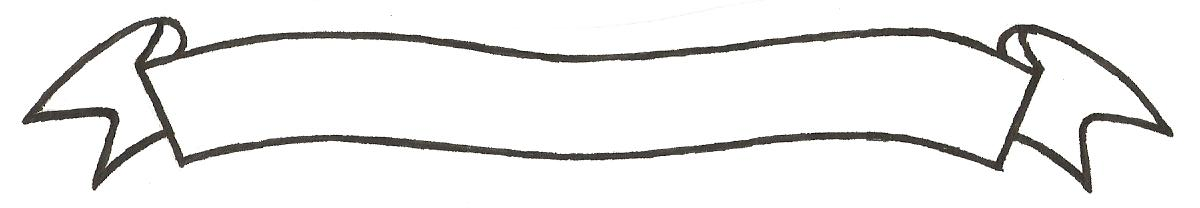 MERU UNIVERSITY OF SCIENCE AND TECHNOLOGYP.O. Box 972-60200 – Meru-Kenya.Tel: 020-2069349, 061-2309217. 064-30320 Cell phone: +254 712524293, +254 789151411Fax: 064-30321Website: www.must.ac.ke  Email: info@mucst.ac.keUniversity Examinations 2014/2015 SECOND YEAR SECOND SEMESTER EXAMINATION FOR THE DEGREE OF BACHELOR OF SCIENCE IN FOOD SCIENCE AND NUTRITIONAFN 3277: NUTRITION EPIDEMILOGY  DATE: APRIL 2015					   	                                 TIME: 2 HOURSINSTRUCTIONS: Answer question one and any other two questions QUESTION ONE (30 MARKS)Define the following terms:Nutrition epidemiologyEpidemicIncidenceAgentCarrier										(4 Marks)State the aims of epidemiology 							(5 Marks)State examples ofCommunicable diseasesEnvironmental contaminantsOccupational contaminants						(6 Marks) Briefly explain three broad patterns of disease incidence			(6 Marks)Explain advantages of descriptive studies					(4 Marks)Describe the major challenges in nutrition epidemiology			(5 Marks)QUESTION TWO (20 MARKS)Explain the following agents:Nutritive elementsChemical agentsPhysical agentsInfectious agents								(10 Marks)		Explain these special surveysCensusSample surveysProject informationPregnancy history								(10 Marks)QUESTION THREE (20 MARKS)Explain the sources of bias in morbidity and mortality data 			(10 Marks)In a school of 200 girls with 100 prevalence pregnancy =50%.  The girls underwent a screening test and the results are:Sensitivity of 95%Specificity of 98%Required:  Draw a two by two table						(10 Marks)QUESTION FOUR (20 MARKS)Differentiate between retrospective and prospective studies			(10 Marks)Explain the UNICEF conceptual frame work in reference to Rickets 		(10 Marks) +ve-veTotal+ve95?97-ve?98?Total??200